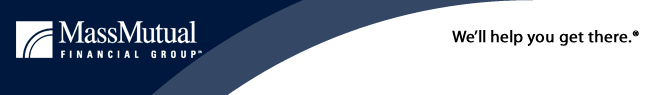  	Please join us for the Taxing Times and Plan Health discussion for CPA's.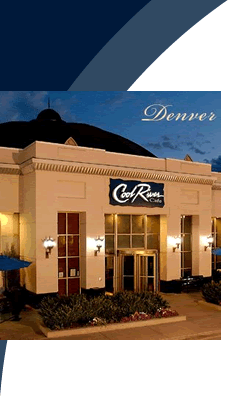 Date: 	Tuesday, December 9, 2014 Time:	11:00 a.m. — 1:00 p.m.Location:  Cool River Café - 8000 E. Belleview Ave - Greenwood Village, CO 80111Space is limited. Registration is required.Please RSVP by Monday, December 8, 2014. Reply to Diana Larson at dianalarson@cccandc.com.Topics of Discussion:•	How Taxes, Healthcare and Retirement Readiness are related•	New Tax laws you may not have anticipated•	Ways to improve your business owners' retirement plans through tax efficiency•	How a local TPA can help you prepare for discussions with prospects•	How Pending Laws and Regulations may affect the future of retirement plansKeynote Speaker: Thomas Foster, ESQ — Vice President & National Spokesperson - MassMutual Retirement ServicesPresented by:Pat Alfano — Regional Sales Director - MassMutual Retirement Services  Craig Ciarlelli* — Financial Advisor, AIFA, ChFC, CLU - CC Coaching and Consulting Mike Staples — Vice President, Senior Retirement Consultant Oppenheimer Funds We Hope to See You There!! * Craig Ciarlelli, is an Investment Adviser Representative offering securities and advisory services through Cetera Advisor Networks LLC, member FINRA/SIPC. Cetera Advisor Networks LLC, is not affiliated with any other named entity. This event paid for in whole or in part by MassMutual Retirement Services. © 2014 MassMutual Financial Group is the fleet name for Massachusetts Mutual Life Insurance Company (MassMutual)[Of which Retirement Services is a division] and its affiliated companies and sales representatives. RS-19834-00.